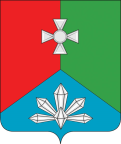           В соответствии с Уставом Кавалеровского муниципального  района, 	Дума Кавалеровского муниципального района Р Е Ш И ЛА:           1. Принять решение «О «Положении «Об участии в организации деятельности по сбору (в том числе раздельному сбору), транспортированию, обработке, утилизации, обезвреживанию, захоронению твердых коммунальных отходов на территории Кавалеровского муниципального района».           2. Направить указанное решение главе Кавалеровского муниципального района для подписания и опубликования.           3. Решение вступает в силу со дня его принятия.     Председатель Думы                       И.В.Гладких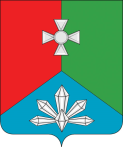 РЕШЕНИЕ О ПОЛОЖЕНИИОБ УЧАСТИИ В ОРГАНИЗАЦИИ ДЕЯТЕЛЬНОСТИ ПО СБОРУ(В ТОМ ЧИСЛЕ РАЗДЕЛЬНОМУ СБОРУ), ТРАНСПОРТИРОВАНИЮ,ОБРАБОТКЕ, УТИЛИЗАЦИИ, ОБЕЗВРЕЖИВАНИЮ, ЗАХОРОНЕНИЮТВЕРДЫХ КОММУНАЛЬНЫХ ОТХОДОВ НА ТЕРРИТОРИИ КАВАЛЕРОВСКОГО МУНИЦИПАЛЬНОГО РАЙОНАПринято Думой Кавалеровского муниципального района 						          22 февраля 2017 года1. В соответствии с Федеральным законом от 06.10.2003 № 131-ФЗ «Об общих принципах организации местного самоуправления в Российской Федерации», Федеральным законом от 24.06.1998 № 89-ФЗ «Об отходах производства и потребления», Уставом Кавалеровского муниципального района, принять Положение «Об участии в организации деятельности по сбору (в том числе раздельному сбору), транспортированию, обработке, утилизации, обезвреживанию, захоронению твердых коммунальных отходов на территории Кавалеровского муниципального района»:ПОЛОЖЕНИЕОБ УЧАСТИИ В ОРГАНИЗАЦИИ ДЕЯТЕЛЬНОСТИ ПО СБОРУ(В ТОМ ЧИСЛЕ РАЗДЕЛЬНОМУ СБОРУ), ТРАНСПОРТИРОВАНИЮ,ОБРАБОТКЕ, УТИЛИЗАЦИИ, ОБЕЗВРЕЖИВАНИЮ, ЗАХОРОНЕНИЮ ТВЕРДЫХ КОММУНАЛЬНЫХ ОТХОДОВ НА ТЕРРИТОРИИ КАВАЛЕРОВСКОГО МУНИЦИПАЛЬНОГО РАЙОНАОбщие положения1.1. Положение об участии в организации деятельности по сбору (в том числе раздельному сбору), транспортированию, обработке, утилизации, обезвреживанию, захоронению твердых коммунальных отходов на территории Кавалеровского муниципального района (далее - Положение) разработано в соответствии с Федеральным законом от 06.10.2003 № 131-ФЗ «Об общих принципах организации местного самоуправления в Российской Федерации», Федеральным законом от 24.06.1998 № 89-ФЗ «Об отходах производства и потребления», Законом Приморского края от29.06.2009 года № 447-КЗ «Об отходах производства и потребления в Приморском крае»   и регулирует вопросы участия в организации деятельности по сбору (в том числе раздельному сбору), транспортированию, обработке, утилизации, обезвреживанию, захоронению твердых коммунальных отходов на территории Кавалеровского муниципального района, определяет полномочия органов местного самоуправления Кавалеровского муниципального района и расходные обязательства бюджета Кавалеровского муниципального района  в указанной сфере.1.2. В настоящем Положении используются понятия, определенные Федеральным законом от 24.06.1998 № 89-ФЗ «Об отходах производства и потребления».1.3. Мероприятия по участию в организации деятельности по сбору (в том числе раздельному сбору), транспортированию, обработке, утилизации, обезвреживанию, захоронению твердых коммунальных отходов на территории Кавалеровского муниципального района осуществляются в соответствии с федеральным законодательством, законодательством Приморского края и муниципальными нормативными правовыми актами Кавалеровского муниципального района.2. Полномочия органов местного самоуправленияКавалеровского муниципального района по участию в организациидеятельности по сбору (в том числе раздельному сбору),транспортированию, обработке, утилизации, обезвреживанию,захоронению твердых коммунальных отходов натерритории Кавалеровского муниципального района2.1. Полномочия Думы Кавалеровского муниципального района:1) принятие нормативных правовых актов, регулирующих участие в организации деятельности по сбору (в том числе раздельному сбору), транспортированию, обработке, утилизации, обезвреживанию, захоронению твердых коммунальных отходов на территории Кавалеровского муниципального района;2) утверждение расходов бюджета Кавалеровского муниципального района на решение вопроса местного значения по участию в организации деятельности по сбору (в том числе раздельному сбору), транспортированию, обработке, утилизации, обезвреживанию, захоронению твердых коммунальных отходов на территории Кавалеровского муниципального района;3) осуществление иных полномочий в соответствии с действующим законодательством.2.2. Полномочия администрации Кавалеровского муниципального района:1) принятие муниципальных правовых актов по участию в организации деятельности по сбору (в том числе раздельному сбору), транспортированию, обработке, утилизации, обезвреживанию, захоронению твердых коммунальных отходов на территории Кавалеровского муниципального района;2) разработка, утверждение и реализация муниципальных программ по участию в организации деятельности по сбору (в том числе раздельному сбору), транспортированию, обработке, утилизации, обезвреживанию, захоронению твердых коммунальных отходов на территории Кавалеровского муниципального района;3) выявление и информирование уполномоченного органа исполнительной власти Приморского края о местах несанкционированного складирования твердых коммунальных отходов на территории Кавалеровского муниципального района с целью их ликвидации;4) в пределах своих полномочий в области обращения с твердыми коммунальными отходами вправе запрашивать у организаций, осуществляющих деятельность в области обращения с твердыми коммунальными отходами, информацию, необходимую для осуществления полномочий, установленным Федеральным законом«Об отходах производства и потребления»;5) получение информации от юридических лиц и индивидуальных предпринимателей, эксплуатирующих здания, сооружения и иные объекты, связанных с обращением с отходами, в случае возникновения или угрозы аварий, связанных с обращением с отходами, которые наносят или могут нанести ущерб окружающей среде, здоровью или имуществу физических лиц либо имуществу юридических лиц;6) представление данных в уполномоченный орган исполнительной власти Приморского края об отходах и о технологиях утилизации и обезвреживания отходов различных видов на территории Кавалеровского муниципального района в соответствии с законом Приморского края;7) направление информации в уполномоченный орган исполнительной власти Приморского края государственного контроля (надзора) о нарушении установленных требований законодательства Российской Федерации в области регулирования тарифов в области обращения с твердыми коммунальными отходами;9) является пользователем информации, содержащейся в единой государственной информационной системе, обладающим правом доступа к этой информации без возможности ее обработки;10) формирование земельных участков для размещения и строительства полигонов твердых коммунальных отходов;11) осуществление иных полномочий в соответствии с действующим законодательством.3. Финансовое обеспечение участия в организациидеятельности по сбору (в том числе раздельному сбору),транспортированию, обработке, утилизации, обезвреживанию,захоронению твердых коммунальных отходов на территорииКавалеровского муниципального районаФинансирование участия в организации деятельности по сбору (в том числе раздельному сбору), транспортированию, обработке, утилизации, обезвреживанию, захоронению твердых коммунальных отходов на территории Кавалеровского муниципального района осуществляется за счет средств бюджета Кавалеровского муниципального района и является расходным обязательством бюджета Кавалеровского муниципального района.2. Признать утратившим силу Решение Думы Кавалеровского муниципального района от 4 марта 2011 года № 154-НПА  «О Положении «Об организации утилизации и переработки бытовых и промышленных отходов на территории Кавалеровского муниципального района» (в редакции от 29.12.2011 года № 227-НПА).3. Опубликовать настоящее решение в средствах массовой информации.4. Решение вступает в силу со дня его официального опубликования.Глава Кавалеровского муниципального района           				С.Р.Гавриковпгт Кавалерово№ 280-НПАОт 27 февраля 2017 годаДУМАКАВАЛЕРОВСКОГОМУНИЦИПАЛЬНОГО РАЙОНАпгт КавалеровоДУМАКАВАЛЕРОВСКОГОМУНИЦИПАЛЬНОГО РАЙОНАпгт КавалеровоДУМАКАВАЛЕРОВСКОГОМУНИЦИПАЛЬНОГО РАЙОНАпгт КавалеровоДУМАКАВАЛЕРОВСКОГОМУНИЦИПАЛЬНОГО РАЙОНАпгт КавалеровоДУМАКАВАЛЕРОВСКОГОМУНИЦИПАЛЬНОГО РАЙОНАпгт Кавалерово22 февраля 2017 года    22 февраля 2017 года    №  655О принятии решения «О «Положении «Об участии в организации деятельности по сбору (в том числе раздельному сбору), транспортированию, обработке, утилизации, обезвреживанию, захоронению твердых коммунальных отходов на территории Кавалеровского муниципального района»О принятии решения «О «Положении «Об участии в организации деятельности по сбору (в том числе раздельному сбору), транспортированию, обработке, утилизации, обезвреживанию, захоронению твердых коммунальных отходов на территории Кавалеровского муниципального района»О принятии решения «О «Положении «Об участии в организации деятельности по сбору (в том числе раздельному сбору), транспортированию, обработке, утилизации, обезвреживанию, захоронению твердых коммунальных отходов на территории Кавалеровского муниципального района»